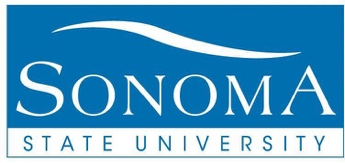 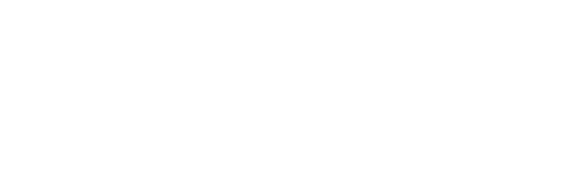 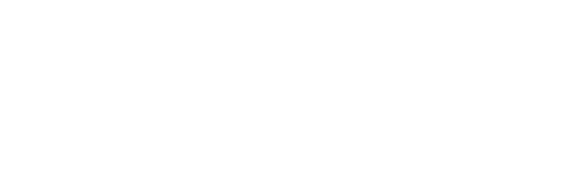 Sonoma State University
Multiple Subject Credential Program
Midterm & Final Evaluation of Student TeachingCandidate: 
Major: 
Supervisor:
 This form is used at midterm and the end of student teaching to record progress toward the standards of teaching performance expected of beginning teachers by the completion of the Multiple Subject Program. Toward that end, we base the assessment on CTC’s Teacher Performance Expectations and The California Standards for the Teaching Profession. This assessment should be used as the basis for reflection, goal setting, and remediation when needed. If needed, record anecdotal information of any significant teaching performance on additional pages.Directions for Candidates (both midterm & end of term)Reflectively consider your student teaching up to this point in the program. Think carefully about what you are doing well and areas in which you need to grow. Review all of the criteria within each category of Teaching Performance.  For each, select the appropriate TPE/CSTP Indicator Symbols (below). Have a midterm/final evaluation discussion with your mentor. Sign the last page of the form following your discussion.Directions for Mentor Teachers (both midterm & end of term)Consider your student teacher’s growth and the many experiences the candidate has had in your class up to this point, being mindful of whether they are Part-Time (1st semester) or Full-Time (2nd semester) student teachers. Review each Teacher Performance Category and select a few criteria per category that you would like to discuss with your student teacher. Use the TPE/CSTP Indicator Symbols (below) to highlight them. Ideally you will be able to select a few areas of relative strength and next steps. Select areas of struggle or concern only when necessary.   Have a midterm/final evaluation discussion with your student teacher.Based on your evaluation of each category, assign a rubric score according to the score descriptions and complete the final comments at the end of the form. Sign the last page of the form following the discussion.Directions for Supervisors (at least once per term)At least one time per semester, participate in a 3-way evaluation conversation with the Candidate and Mentor Teacher in which you review and discuss the candidate’s mid/term final evaluation. If you do not participate in a midterm or final evaluation, follow up with the mentor teacher regarding any next steps or areas of concern/struggle. Sign the last page of the form following this discussion. For any candidate who has been identified as a student of concern prior to midterm, participate in both the midterm and final evaluation.TPE/CSTP Indicator symbols:Part-Time Student Teacher Rubric Score DescriptorsSerious ConcernNot Met at a Beginning Level of CompetenceMet at a Beginning Level of CompetenceConsistent StrengthAbove Expectation for this LevelFull-Time Student Teacher Rubric Score DescriptorsNot Met or UnacceptableOccasionallyFrequentlyConsistent StrengthAbove Expectations for this levelCreating an Effective Environment: TPE 2 & CSTP A(enter rubric score in the appropriate column to the right)Notes: Planning for Instruction: TPE 4 & CSTP B(enter rubric score in the appropriate column to the right)Notes: Understanding and Organizing Subject Matter for instruction: TPE 3 & CSTP C (enter rubric score in the appropriate column to the right)Notes: Engaging and Supporting All Students in Learning: TPE 1 & CSTP D(enter rubric score in the appropriate column to the right)Notes: Assessing Learning: TPE 5 & CSTP E (enter rubric score in the appropriate column to the right)Notes: Developing as a professional Educator: TPE 6 & CSTP F and CSTP G(enter rubric score in the appropriate column to the right)Notes: Midterm Evaluation of Student – TeacherProfessional Strengths: Areas for Future Professional growth: Additional Comments: Candidate Signature & DateMentor Signature & DateSupervisor Signature & DateFinal Recommendation of Part – Time/ Full – Time Student Teacher: At this point, I ______ recommend, ______have some reservations in recommending, ________would not recommend this candidate for advancement to full time student teaching/ a teaching credential. Comments: Candidate Signature & DateMentor Signature & DateSupervisor Signature & Date SymbolMeaning+Area of Relative Strength⇨Next Step Area - something you intend to work on soon—Area of Struggle or ConcernNYNot yet focusing on this (but not a concern)MidtermFinalDescriptor 
(enter a few +, ⇨, — or NY in the appropriate column to the left)Shows interest in all students as individualsEstablishes a climate that promotes reflects diversity/multiple perspectivesPromotes social development and group responsibilityCreates a healthy learning environment that engages all studentsUses instructional time effectivelyUses resources to support all students including those who suffered trauma,homelessness, foster care, incarceration, and/or are medically fragile.Establishes and maintains standards for student behaviorPlans/implements classroom procedures and routines to support student learningUses positive intervention practices to foster a caring community of learnersMaintains high expectationsEmphasizes anti-bias curriculum and knowledge of differing socio-economic, ethnic, cultural, and family backgroundsMidtermFinalDescriptor 
(enter a few +, ⇨, — or NY in the appropriate column to the left)Draws on and values students’ backgrounds, interests, and developmental learningneeds to plan and implement curriculum and instructionInterconnects subject matter and student needsEstablishes and articulates goals for student learningHas all supplies and materials ready before they are usedMonitors learning for student to access content successfullyDesigns short-term and long-term plans to foster student learningSupports a range of communication strategies and activity modes.Is familiar with classroom schedules, policies, and routines, and implements themappropriatelyUses technology to engage students in learningMidtermFinalDescriptor 
(enter a few +, ⇨, — or NY in the appropriate column to the left)Demonstrates knowledge of subject matter content Circle the content areas: language arts, math, science, social studies, physical education, arts…Uses knowledge of students and learning goals to organize curriculum and facilitateaccess to contentPlans/teaches using current pedagogical strategies and interdisciplinary learningsequences that are appropriate to subject matterSupports multiple ways of expressing learningSupports academic language developmentUses a range of instructional material and technology to support learningModels/develops digital literacyMidtermFinalDescriptor 
(enter a few +, ⇨, — or NY in the appropriate column to the left)Connects student’s prior knowledge, life experience, interests with learning goalsEncourages interactions, language development, including L1 and L2 developmentUses a variety of instructional strategies and resources to respond to students’ diverse needs.Engages students in problem solving, critical/creative thinking, autonomy, interaction, choice, reflection, self-directed learningMonitors and adjusts instruction to take advantage of teachable moments, and to adapt tostudent strengths and interestsProvides opportunities to access curriculum through the artsEffectively implements lessons in all content areas Circle the content areas: language arts, math, science, social studies, physical education, artsMidtermFinalDescriptor 
(enter a few +, ⇨, — or NY in the appropriate column to the left)Collects and uses multiple sources of information to assess student learning, includingstudent work samples and rubricsUses the results of assessments (including IEP etc) to plan and guide differentiatedinstructionInvolves and guides all students in assessing their own learning and in reflectionIf adequate, uses technologyWorks with specialist to interpret assessment dataCommunicates with students, families, and other audiences about student progressEstablishes and communicates learning goals to all students, when appropriateMidtermFinalDescriptor 
(enter a few +, ⇨, — or NY in the appropriate column to the left)Routinely uses reflection and evaluation to improve teachingRecognizes their own values and implicit/explicit biasesIdentifies forms of racial, gender, and ethnic discrimination and implements methods to counteract discrimination and its effectsBalances professional responsibilities and maintains motivationBuilds effective and positive communication with mentor, supervisor, staff, families, and colleagues at CORE siteEstablishes professional goals and pursues opportunities to grow professionallyDemonstrates how and when to involve other adults and to communicate effectively with peers and colleagues, families and community members to support teacher and student learningTakes responsibility for all aspects of student academic learning outcomesUnderstands California and federal laws and procedures pertaining to the educating of all students such as mandated reporter, professional responsibilities and conduct, moral fitness, including the use of social media and other digital platformsExhibits positive dispositions of caring, tact, support, acceptance, fairness towards students, families, colleaguesIs prompt and reliable in meeting responsibilities. Arrives early at a time arranged with mentor teacher and remains after school to work, plan and evaluate instructionMaintains a professional demeanor including appropriate attire and use of oral and writtenlanguageIs adaptable to new ideas and unacceptable situations.